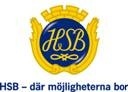 Timmerkojans medlemsblad 2023-08-11GLADSOMMARÖnskarStyrelsen 